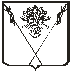 АДМИНИСТРАЦИЯ ПЛАТНИРОВСКОГО СЕЛЬСКОГО ПОСЕЛЕНИЯ КОРЕНОВСКОГО РАЙОНАПОСТАНОВЛЕНИЕот 30.09.2022									№ 196ст-ца ПлатнировскаяОб утверждении топливно-энергетического баланса Платнировского сельского поселения Кореновского района за 2021 годВ соответствии с Федеральным законом от 6 октября 2003 года  № 131-ФЗ «Об общих принципах организации местного самоуправления в Российской Федерации», Федеральным законом от 27 июля 2010 года                         № 190-ФЗ «О теплоснабжении», Федеральным законом от 31 марта 1999 года                         № 69-ФЗ «О теплоснабжении в Российской Федерации», Приказом Министерства энергетики Российской Федерации от 29 октября 2021 года              № 1169 «Об утверждении Порядка составления топливно-энергетических балансов субъектов Российской Федерации, муниципальных образований», Уставом Платнировского сельского поселения Кореновского района, администрация Платнировского сельского поселения Кореновского района п о с т а н о в л я е т:1. Утвердить топливно-энергетический баланс Платнировского сельского поселения Кореновского района за 2021 год (прилагается).2. Общему отделу администрации Платнировского сельского поселения Кореновского района (Рогожина) обеспечить размещение настоящее                        постановления на официальном сайте органов местного самоуправления                  Платнировского  сельского поселения Кореновского района в сети «Интернет».3. Постановление вступает в силу со дня его подписания.Глава Платнировскогосельского поселения                                           Кореновского района			   М.В. КулишПРИЛОЖЕНИЕ к постановлению администрацииПлатнировского сельского поселенияКореновского районаот ___________ г. № ____Топливно-энергетический баланс Платнировского сельского поселения Кореновского района за 2021 год1. Порядок формирования топливно- энергетического баланса Платнировского сельского поселения Кореновского района 1.1. Основания формирования топливно-энергетического баланса Платнировского сельского поселения Кореновского района:Федеральный закон от 27.07.2010 № 190-ФЗ «О теплоснабжении»;Приказ Минэнерго РФ от 29.10.2021 № 1169 «Об утверждении Порядка составления топливно-энергетических балансов субъектов Российской                                     Федерации, муниципальных образований».1.2.Источники информации для формирования топливно-энергетического баланса Платнировского сельского поселения Кореновского районаДля заполнения строк и столбцов фактического баланса используется официальная статистическая информация, агрегированная по первичным статистическим данным форм федерального статистического наблюдения, а именно:1) сведения об объеме отпущенного природного газа по Платнировскому сельскому  поселению Кореновского района за 2021 год;2) сведения об объеме отпущенной электрической энергии Платнировскому сельскому  поселению Кореновского района за 2021 год;3) сведения об объеме выработки тепловой энергии на территории Платнировского сельского  поселения Кореновского района за 2021 год;4) сведения об объеме отпущенной тепловой энергии и потерях в сетях Платнировскому сельскому  поселению Кореновского района за 2021 год;5) информация об основных показателях работы организаций, оказывающих  жилищно-коммунальные услуги.1.3. Общие положенияТопливно-энергетический баланс Платнировского сельского  поселения Кореновского района содержит взаимосвязанные показатели количественного соответствия поставок энергетических ресурсов на территорию Платнировского сельского  поселения Кореновского района и их потребления, устанавливает распределение энергетических ресурсов между системами теплоснабжения, потребителями, группами потребителей и определяет эффективность использования энергетических ресурсов.2Баланс составляется на основе однопродуктовых энергетических балансов в форме таблицы по образцу согласно приложению №2 к Приказу Минэнерго РФ от 29.10.2021 № 1129, объединяющей данные однопродуктовых энергетических балансов в единый баланс, отражающий указанные данные в единых энергетических единицах.Однопродуктовый энергетический баланс составляется в форме таблицы по образцу согласно приложению № 2 к Приказу Минэнерго РФ от 29.10.2021 № 1169, отражающей в натуральных единицах формирование предложения отдельных видов энергетических ресурсов или их однородных групп и их использование в процессах преобразования, передачи и конечного потребления энергетических ресурсов.1.4. Этапы формирования баланса1.4.1. Сбор данных из отчетов по формам федерального статистического наблюдения.1.4.2. Определение расхода энергии на производство промышленной продукции, необходимого агрегирования показателей по видам топлива.1.4.3. Разработка однопродуктовых балансов природного газа, электрической и тепловой энергии с минимизацией статистических расхождений.В однопродуктовый баланс угля (Приложение 2) включаются данные об угле, сланцах, угольном концентрате, коксе металлургическом, коксике и коксовой мелочи, продуктах переработки угля, отходящих газах, в том числе газе горючем искусственном доменном, газе горючем искусственном коксовом.В однопродуктовый баланс сырой нефти (Приложение 3) включаются данные о нефти, включая газовый конденсат.В однопродуктовый баланс нефтепродуктов (Приложение 4) включаются данные о нефтепродуктах, в том числе газе нефтеперерабатывающих предприятий сухом, газе сжиженном, автомобильном и авиационном бензине, керосинах, дизельном топливе, мазуте топочном, топливе печном бытовом, мазуте флотском, газотурбинном и моторном топливе.В однопродуктовый баланс природного газа (Приложение 5) включаются данные о газе газовых и газоконденсатных месторождений и попутном газе нефтяных месторождений, а также метане, улавливаемом в угольных шахтах, и газе сточных вод.В однопродуктовый баланс прочего твердого топлива (Приложение 6) включаются данные о видах твердого топлива, в том числе о торфе, торфяных топливных брикетах и полубрикетах, дровах для отопления, твердых бытовых и промышленных отходах.В однопродуктовый баланс гидроэнергии и НВИЭ (Приложение 7) включаются данные об электрической энергии, произведенной на установках, использующих в качестве первичных ресурсов нетрадиционные и возобновляемые энергетические ресурсы, в том числе на гидравлических, геотермальных, солнечных, ветроэлектрических установках.3В однопродуктовый баланс атомной энергии (Приложение 8) включаются данные об электрической и тепловой энергии, произведенной на атомных электростанциях.В однопродуктовый баланс электрической энергии (Приложение 9) включаются данные об электрической энергии, произведенной на электростанциях.В однопродуктовый баланс тепловой энергии (Приложение 10) включаются данные о тепловой энергии, произведенной тепловыми и атомными электростанциями, котельными, утилизационными установками, а также получаемой из геотермальных источников, нетрадиционных и возобновляемых источников энергии и предназначенной для потребления потребителями тепловой энергии.1.4.4 Объединение данных однопродуктовых балансов в единый топливно- энергетический баланс, и проверка данных баланса (Приложение 1).ПРИЛОЖЕНИЕ № 1к Топливно-энергетическому балансуПлатнировского сельского поселения Кореновского района за 2021 годТопливно-энергетический баланс Платнировского сельского поселения Кореновского района за 2021 год2ПРИЛОЖЕНИЕ № 2к Топливно-энергетическому балансуПлатнировского сельского поселения Кореновского района за 2021 годОднопродуктовый баланс угля Платнировского сельского поселения Кореновского района за 2021 годПРИЛОЖЕНИЕ № 3к Топливно-энергетическому балансуПлатнировского сельского поселения Кореновского района за 2021 годОднопродуктовый баланс сырой нефтиПлатнировского сельского поселения Кореновского района за 2021 год ПРИЛОЖЕНИЕ № 4к Топливно-энергетическому балансуПлатнировского сельского поселения Кореновского района за 2021 годОднопродуктовый баланс нефтепродуктовПлатнировского сельского поселения  Кореновского района за 2021 годПРИЛОЖЕНИЕ № 5к Топливно-энергетическому балансуПлатнировского сельского поселения Кореновского района за 2021 годОднопродуктовый баланс газаПлатнировского сельского поселения Кореновского района за 2021 годПРИЛОЖЕНИЕ № 6к Топливно-энергетическому балансуПлатнировского сельского поселения Кореновского района за 2021 годОднопродуктовый баланс твердого топливаПлатнировского сельского поселения  Кореновского района за 2021 годПРИЛОЖЕНИЕ № 7к Топливно-энергетическому балансуПлатнировского сельского поселения Кореновского района за 2021 годОднопродуктовый баланс гидроэнергии и НВИЭПлатнировского сельского поселения Кореновского района за 2021 годПРИЛОЖЕНИЕ № 8к Топливно-энергетическому балансуПлатнировского сельского поселения Кореновского района за 2021 годОднопродуктовый баланс атомной энергииПлатнировского сельского поселения Кореновского района за 2021 годПРИЛОЖЕНИЕ № 9к Топливно-энергетическому балансуПлатнировского сельского поселения Кореновского района за 2021 годОднопродуктовый баланс электрической энергииПлатнировского сельского поселения Кореновского района за 2021 годПРИЛОЖЕНИЕ № 10к Топливно-энергетическому балансуПлатнировского сельского поселения Кореновского района за 2021 годОднопродуктовый баланс тепловой энергииПлатнировского сельского поселения Кореновского района за 2021 годСтроки балансаНомера строк балансаУгольСырая нефтьНефтепродуктыПриродн ый газПрочее твердое топливоГидроэнергияАтомная энергияЭлектричествоТепловая энергияВсего123456789101112Производство энергетических ресурсов1000 00000  4 201,8774 201,877Ввоз200015 558,74000031 078,582046 637,322Вывоз30000000000Изменение запасов40000000000Потреблениепервичной энергии5000 15 558,740000 31 078,582 4 201,87750 839,199 Статистическоерасхождение60000000000Производство электрическойэнергии70000000000Производствотепловой энергии80000000000Теплоэлектростанции8.10000000000Котельные8.20000000000Электрокотельные и теплоутилизационныеустановки8.3000000000Преобразованиетоплива90000000000Переработка нефти9.10000000000Переработка газа9.20000000000Обогащение угля9.30000000000Строки балансаНомера строк балансУгольСырая нефтьНефтепродуктыПриродн ый газПрочее твердое топливоГидроэнергияАтомная энергияЭлектричествоТепловая энергияВсего123456789101112Собственные нужды1000021,664000236,2760257,94Потери при передаче110000000000Конечное потребление энергетическихресурсов1200015 558,74000031 078,5824 201,87750 839,199Сельское хозяйство, рыболовство130000000000Промышленность140003 052,09400012 617,2692 944,33718 613,7Строительство150000000000Транспорт и связь160000000000Железнодорожный16.10000000000Трубопроводный16.20000000000Автомобильный16.30000000000Прочий16.40000000000Сфера услуг170000000000Население1800012 506,64600018 461,3131 257,5432 225,499Использование топливно- энергетических ресурсов в качествесырья и на нетопливные нужды190000000000Строки балансаНомера строк балансаУгольтоннПроизводство энергетических ресурсов10Ввоз20Вывоз30Изменение запасов40Потребление первичной энергии50Статистическое расхождение60Производство электрической энергии70Производство тепловой энергии80Теплоэлектростанции8.10Котельные8.20Электрокотельные и теплоутилизационныеустановки8.30Преобразование топлива90Переработка нефти9.10Переработка газа9.20Обогащение угля9.30Собственные нужды100Потери при передаче110Конечное потребление энергетических ресурсов120Сельское хозяйство, рыболовство и рыбоводство130Промышленность140Строительство150Транспорт и связь160Железнодорожный16.10Трубопроводный16.20Автомобильный16.30Прочий16.40Сфера услуг170Население180Использование топливно-энергетическихресурсов в качестве сырья и на нетопливные нужды190Строки балансаНомера строк балансаСырая нефть, включая газовый конденсатт у.т.123Производство энергетических ресурсов10Ввоз20Вывоз30Изменение запасов40Потребление первичной энергии50Статистическое расхождение60Производство электрической энергии70Производство тепловой энергии80Теплоэлектростанции8.10Котельные8.20Электрокотельные и теплоутилизационные установки8.30Преобразование топлива90Переработка нефти9.10Переработка газа9.20Обогащение угля9.30Собственные нужды100Потери при передаче110Конечное потребление энергетических ресурсов120Сельское хозяйство, рыболовство и и рыбоводство130Промышленность140Строительство150Транспорт и связь160Железнодорожный16.10Трубопроводный16.20Автомобильный16.30Прочий16.40Сфера услуг170Население180Использование топливно-энергетических ресурсов вкачестве сырья и на нетопливные нужды190Строки балансаНомера строкбалансаБензинДизельное топливотоннтоннПроизводство энергетических ресурсов100Ввоз200Вывоз300Изменение запасов400Потребление первичной энергии500Статистическое расхождение600Производство электрической энергии700Производство тепловой энергии800Теплоэлектростанции8.100Котельные8.200Электрокотельные и теплоутилизационные установки8.300Преобразование топлива900Переработка нефти9.100Переработка газа9.200Обогащение угля9.300Собственные нужды1000Потери при передаче1100Конечное потребление энергетическихресурсов1200Сельское хозяйство, рыболовство и ирыбоводство1300Промышленность1400Строительство1500Транспорт и связь1600Железнодорожный16.100Трубопроводный16.200Автомобильный16.300Прочий16.400Сфера услуг1700Население1800Использование топливно-энергетическихресурсов в качестве сырья и на нетопливные нужды1900Строки балансаНомера строк балансаПриродный газтыс.м3Производство энергетических ресурсов10Ввоз215 558,740Вывоз30Изменение запасов40Потребление первичной энергии515 558,740Статистическое расхождение60Производство электрической энергии70Производство тепловой энергии80Теплоэлектростанции8.10Котельные8.20Электрокотельные и теплоутилизационныеустановки8.30Преобразование топлива90Переработка нефти9.10Переработка газа9.20Обогащение угля9.30Собственные нужды100Потери при передаче110Конечное потребление энергетических ресурсов1215 558,740Сельское хозяйство, рыболовство и рыбоводство130Промышленность143 052,094Строительство150Транспорт и связь160Железнодорожный16.10Трубопроводный16.20Автомобильный16.30Прочий16.40Сфера услуг170Население18 12 506,646Использование топливно-энергетических ресурсов в качестве сырья и на нетопливныенужды190Строки балансаНомера строк балансаДревесное топливоплот куб.м.Производство энергетических ресурсов10Ввоз20Вывоз30Изменение запасов40Потребление первичной энергии50Статистическое расхождение60Производство электрической энергии70Производство тепловой энергии80Теплоэлектростанции8.10Котельные8.20Электрокотельные и теплоутилизационные установки8.30Преобразование топлива90Переработка нефти9.10Переработка газа9.20Обогащение угля9.30Собственные нужды100Потери при передаче110Конечное потребление энергетических ресурсов120Сельское хозяйство, рыболовство и рыбоводство130Промышленность140Строительство150Транспорт и связь160Железнодорожный16.10Трубопроводный16.20Автомобильный16.30Прочий16.40Сфера услуг170Население180Население180Использование топливно-энергетических ресурсов вкачестве сырья и на нетопливные нужды190Строки балансаНомера строк балансаГидроэнергия и НВИЭтыс. кВт*чПроизводство энергетических ресурсов10Ввоз20Вывоз30Изменение запасов40Потребление первичной энергии50Статистическое расхождение60Производство электрической энергии70Производство тепловой энергии80Теплоэлектростанции8.10Котельные8.20Электрокотельные и теплоутилизационныеустановки8.30Преобразование топлива90Переработка нефти9.10Переработка газа9.20Обогащение угля9.30Собственные нужды100Потери при передаче110Конечное потребление энергетических ресурсов120Промышленность140Строительство150Транспорт и связь160Железнодорожный16.10Трубопроводный16.20Автомобильный16.30Прочий16.40Сфера услуг170Население180Использование топливно-энергетическихресурсов в качестве сырья и на нетопливные нужды190Строки балансаНомера строкбалансаАтомная энергиятыс. кВт*чПроизводство энергетических ресурсов10Ввоз20Вывоз30Изменение запасов40Потребление первичной энергии50Статистическое расхождение60Производство электрической энергии70Производство тепловой энергии80Теплоэлектростанции8.10Котельные8.20Электрокотельные и теплоутилизационные установки8.30Преобразование топлива90Переработка нефти9.10Переработка газа9.20Обогащение угля9.30Собственные нужды100Потери при передаче110Конечное потребление энергетических ресурсов120Сельское хозяйство, рыболовство и рыбоводство130Промышленность140Строительство150Транспорт и связь160Железнодорожный16.10Трубопроводный16.20Автомобильный16.30Прочий16.40Сфера услуг170Население180Использование топливно-энергетических ресурсов вкачестве сырья и на нетопливные нужды190Строки балансаНомера строк балансаЭлектроэнергиятыс. кВт*чПроизводство энергетических ресурсов10Ввоз231 078,582Вывоз30Изменение запасов40Потребление первичной энергии531 078,582Статистическое расхождение60Производство электрической энергии70Производство тепловой энергии80Теплоэлектростанции8.10Котельные8.20Электрокотельные и теплоутилизационныеустановки8.30Преобразование топлива90Переработка нефти9.10Переработка газа9.20Обогащение угля9.30Собственные нужды100Потери при передаче110Конечное потребление энергетических ресурсов1231 078,582Сельское хозяйство, рыболовство и рыбоводство130Промышленность1412 617,269Строительство150Транспорт и связь160Железнодорожный16.10Трубопроводный16.20Автомобильный16.30Прочий16.40Сфера услуг170Население1818 461,313Использование топливно-энергетических ресурсов в качестве сырья и на нетопливные нужды190Строки балансаНомера строк балансаТепловая энергияГкалПроизводство энергетических ресурсов14 201,877Ввоз20Вывоз30Изменение запасов40Потребление первичной энергии54 201,877Статистическое расхождение60Производство электрической энергии70Производство тепловой энергии80Теплоэлектростанции8.10Котельные8.20Электрокотельные и теплоутилизационные установки8,30Преобразование топлива90Переработка нефти9.10Переработка газа9,.20Обогащение угля9.30Собственные нужды100Потери при передаче110Конечное потребление энергетических ресурсов124 201,877Сельское хозяйство, рыболовство и рыбоводство130Промышленность142 944,337Строительство150Транспорт и связь160Железнодорожный16.10Трубопроводный16.20Автомобильный16.30Прочий16.40Сфера услуг170Население181 257,54Использование топливно-энергетических ресурсов вкачестве сырья и на нетопливные нужды190